ОТЧЕТо результатах проверки отдельных вопросов финансово-хозяйственной деятельности акционерного общества «Городские ритуальные услуги» за период с 01.01.2018 по 31.12.2019г.Цель: проверка оценка отдельных вопросов финансово-хозяйственной деятельности акционерного общества «Городские ритуальные услуги»Предмет проверки: нормативные правовые документы, иные распорядительные документы, договоры, платежные и иные первичные документы, бухгалтерская и статистическая отчетность, другие документы, связанные с финансово-хозяйственной деятельностьюОбъект проверки: акционерное общество «Городские ритуальные услугиПроверяемый период: с 01.01.2018 по 31.12.2019г.Срок проведения проверки: с 16.07.2013 по 15.08.2013г.Акционерное общество «Городские ритуальные услуги» (далее – Общество) создано путем преобразования муниципального унитарного предприятия «Ритуальные услуги» на основании постановления администрации города Чебоксары от 29.06.2016 № 1827.Уставный капитал Общества на момент создания составлял 9 708,0 тыс. рублей, который состоял из 9 708 обыкновенных именных бездокументарных акций номинальной стоимостью 1 000 рублей.В соответствии с Уставом учредителем Общества является муниципальное образование города Чебоксары – столица Чувашской республики в лице Чебоксарского городского комитета по управлению имуществом.Местонахождение Общества: 428023, Чувашская Республика, город Чебоксары, ул. Гражданская, д. 19.Основными видами деятельности Общества согласно Устава являются:- оформление документов, необходимых для погребения;- предоставление и доставка гроба и других предметов, необходимых для погребения;- доставка на специализированном транспорте умершего из дома в морг, из морга в дом, из дома на кладбище;- погребение;- изготовление и реализация венков, гирлянд и других предметов похоронного ритуала;- восстановление и уход за могилами;- закупка и реализация непродовольственных товаров населению посредством осуществления розничной торговли;- изготовление и установка памятников и других надгробных сооружений;- выполнение работ по содержанию кладбищ.Общество вправе осуществлять любые виды деятельности, не запрещенные действующим законодательством Российской Федерации.Ответственными за финансово-хозяйственную деятельность в проверяемом периоде с правом первой подписи являлись:- директор АО «Городские ритуальные услуги» Виноградов Е.Ю. (работает с 04.06.2015 по настоящее время);с правом второй подписи:- главный специалист бухгалтерской и налоговой отчетности – главный бухгалтер ООО «Аудит-Гарант» Павлинова Л.А. (работает с 22.11.2013 по настоящее время).Учетная политика Общества на 2018 и 2019 годы утверждена приказом Общества от 29.12.2017 № 159. В учетной политике Общества раскрыты способы бухгалтерского учета, существенно влияющие на оценку и принятие решений заинтересованными пользователями бухгалтерской отчетности: способы амортизации основных средств, порядок учета, ремонта, списания основных средств; способы списания материалов; учет товаров; порядок и сроки проведения внезапных инвентаризаций кассы.Оприходование материально-производственных запасов в бухгалтерском учете Общества производилось на основании товарных накладных поставщиков. Выборочной проверкой полноты и своевременности оприходования в бухгалтерском учете Общества поступивших в проверяемом периоде материально-производственных запасов фактов неоприходования или неполного оприходования не выявлено.Отпуск запасных частей для ремонта автотранспортных средств производился по требованиям-накладным с разрешения руководителя Общества с указанием инициалов водителей, с составлением дефектных ведомостей на списание запчастей для ремонта автотранспортных средств. Списание запасных частей производилось по актам на установку запчастей, утвержденным руководителем Общества. Списание материалов на нужды транспортного цеха производилось по актам на списание материалов, утвержденным руководителем Общества. В актах на списание материалов имеются подписи водителей, с подотчета которых списывались материалы.Списание материальных запасов на изготовление гробов, крестов, памятников, оград и т.д. производилось с соблюдением норм расхода, утвержденным руководителем Общества. Списание горюче-смазочных материалов (далее - ГСМ) в проверяемом периоде производилось по нормам списания, утвержденным приказом руководителя Общества с учетом методических рекомендаций «Нормы расхода топлив и смазочных материалов на автомобильном транспорте», утвержденных распоряжением Минтранса России от 14.03.2008 № АМ-23-р. По данным бухгалтерской отчетности Общества остаточная стоимость основных средств по состоянию на 01.01.2019 составляла в сумме 44 449,0 рубВыручка, полученная Обществом за 2018 год от продажи товаров, продукции, работ и услуг составила в общей сумме 51 377,0 тыс. рублей, из них:- доходы от оказания ритуальных услуг, предоставляемых по гарантированному перечню - в сумме 2 364,0 тыс. рублей;- доходы от указания услуг по захоронению неустановленных лиц – в сумме 523,0 тыс. рублей;- доходы от оказания ритуальных услуг, предоставляемых сверх гарантированного перечня - в сумме 41 030,0 тыс. рублей;- доходы от оказания услуг по содержанию кладбищ - в сумме 6 921,0 тыс. рублей.Себестоимость оказанных услуг и выполненных работ за 2018 год составила в сумме 49 618,0 тыс. рублей, из них:- материальные расходы в сумме 16 012,0 тыс. рублей;- коммунальные услуги в сумме 998,0 тыс. рублей;- расходы на оплату труда (с начислениями) в сумме 24 606,0 тыс. рублей;- амортизационные начисления в сумме 316,0 тыс. рублей;- прочие расходы (налог на землю, транспортный налог, услуги сторонних организаций) в сумме 4 145,0 тыс. рублей;- расходы на оплату бухгалтерских услуг ООО «Аудит-Гарант» - в сумме 2 174,0 тыс. рублей;- авансовые платежи по договору финансовой аренды (лизинг) - в сумме 1 007,0 тыс. рублей.Средняя заработная плата Общества в 2018 году составляла 21 815 рублей, средняя заработная плата рабочих – 20 513 рублей.По результатам 2018 года чистая прибыль Общества составила в сумме 364,0 тыс. рублей.По результатам 2018 года в бюджет города Чебоксары Обществом выплачены дивиденды в денежной форме в размере 73,0 тыс. рублей.По данным бухгалтерской отчетности Общества остаточная стоимость основных средств по состоянию на 01.01.2020 составляет в сумме 44 314,0 тыс. рублей, из них:Выручка, полученная Обществом за 2019 год от продажи товаров, продукции, работ и услуг составила в общей сумме 47 025 тыс. рублей, из них:- доходы от оказания ритуальных услуг, предоставляемых по гарантированному перечню - в сумме 1 537,0 тыс. рублей;- доходы от указания услуг по захоронению неустановленных лиц – в сумме 384,0 тыс. рублей;- доходы от оказания ритуальных услуг, предоставляемых сверх гарантированного перечня - в сумме 37 524,0 тыс. рублей;- доходы от оказания услуг по содержанию кладбищ - в сумме 6 615,0 тыс. рублей.Себестоимость оказанных услуг и выполненных работ за 2019 год составила в сумме 48 283,0 тыс. рублей, из них:- материальные расходы в сумме 15 966,0 тыс. рублей;- коммунальные услуги в сумме 994,0 тыс. рублей;- расходы на оплату труда (с начислениями) в сумме 24 270,0 тыс. рублей;- амортизационные начисления в сумме 135,0 тыс. рублей;- прочие расходы (налог на землю, транспортный налог, услуги сторонних организаций) в сумме 3 633,0 тыс. рублей;- расходы на оплату бухгалтерских услуг ООО «Аудит-Гарант» - в сумме 2 266,0 тыс. рублей;- авансовые платежи по договору финансовой аренды (лизинг) - в сумме 1 019,0 тыс. рублей.Средняя заработная плата Общества в 2019 году составляла 22 193 рублей, средняя заработная плата рабочих – 20 702 рублей.По результатам 2019 года Обществом получен убыток в сумме 1 812,0 тыс. рублей.Как видно из приведенных выше данных выручка Общества в 2019 году снизилась более чем на 8 процентов в сравнении с 2018 годом, и по данным бухгалтерского учета в 2020 году выручка Общества также имеет тенденцию к снижению относительно 2019 года.Одним из источников доходов (порядка 15 процентов) составляют работы по текущему содержанию мест захоронения города Чебоксары, которые Общество выполняет в соответствии с договором субподряда на выполнение работ по текущему содержанию мест захоронения города Чебоксары № 12022019 от 12.02.2019 заключенного с ООО «Зеленый город» по результатам проведения открытого запроса предложений на сумму 7 181,113 тыс. рублей сроком исполнения обязательств по 31.12.2019.Дополнительным соглашением № 1 к договору № 12022019 от 12.02.2019 цена договора была уменьшена и составила в сумме 6 951,133 тыс. рублей.Техническим заданием к указанному договору предусмотрено выполнение работ по своевременной уборке твердых бытовых отходов, случайного мусора из контейнеров, урн с погрузкой и вывозом на городскую свалку в летний период.В соответствии со сметой на выполнение работ по текущему содержанию мест захоронения города Чебоксары, являющейся неотъемлемой частью заключенного договора № 12022019 от 12.02.2019, при выполнении указанных видов работ предусмотрено использование автомобилей-самосвалов грузоподъёмностью до 7 т. в количестве 10 маш/час общей стоимостью 7,5 тыс. рублей (без НДС).На основании данных бухгалтерских документов при выполнении работ по своевременной очистке территории кладбищ в дни их массовых посещений населением Обществом была привлечена сторонняя техника для уборки территории, которая фактически отработала 208 маш/час на общую сумму 230,155 тыс. рублей (без НДС).Кроме того, в проверяемом периоде Обществом выполнялись работы по текущему содержанию мест захоронения города Чебоксары, выполнение которых не предусмотрено техническим заданием к указанном договору (вырубка деревьев и уборка мусора на Московской набережной, в Дубовой роще, в парке Амазония).В соответствии со ст.25 Федерального закона «О погребении и похоронном деле» от 12.01.1996 № 8-ФЗ (далее - закон № 8-ФЗ «О погребении и похоронном деле») обеспечиваются гарантии осуществления погребения путем организации ритуального обслуживания как самостоятельного вида деятельности, заключающейся в создании органами местного самоуправления специализированных служб, обязанных оказывать гарантированный перечень услуг по погребению на безвозмездной основе.В соответствии со ст.29 закона № 8-ФЗ «О погребении и похоронном деле» порядок деятельности специализированных служб по вопросам похоронного дела определяется органами местного самоуправления.Постановлением администрации города Чебоксары от 22.07.2005 № 200 утверждена инструкция «О порядке похорон и содержании кладбищ в городе Чебоксары» (с последними изменениями от 24.02.2016 № 428).В соответствии со ст.9 закона № 8-ФЗ «О погребении и похоронном деле» гарантированный перечень услуг по погребению супругу, близким родственникам, иным родственникам, законному представителю или иному лицу, взявшему на себя обязанность осуществить погребение умершего, гарантируется оказание на безвозмездной основе гарантированного перечня услуг по погребению. Оплата стоимости услуг, предоставляемых сверх гарантированного перечня услуг по погребению, производится за счет средств супруга, близких родственников, иных родственников, законного представителя умершего или иного лица, взявшего на себя обязанность осуществить погребение умершего.Тарифы на ритуальные услуги, предоставляемые согласно гарантированному перечню услуг по погребению, устанавливаются соответствующим постановлением администрации города Чебоксары.Тарифы на ритуальные услуги, предоставляемые сверх гарантированного перечня, устанавливаются Обществом самостоятельно.При утверждении тарифов на ритуальные услуги, предоставляемые сверх гарантированного перечня на 2018, 2019, 2020 годы Обществом был применен коэффициент повышения в размере 1,04 который соответствует индексу роста потребительских цен для населения. Однако при принятии решения об увеличении тарифов Обществом не было учтен рост величины минимального размера оплаты труда, который в 2019 году составил 1,18 к уровню 2018 года, и в размере 1,08 в 2020 году к уровню 2019 года.Учитывая, что заработная плата составляет одну из основных статей в структуре расходов Общества (по итогам 2019 года чуть более 38 процентов), а доходы от оказания ритуальных услуг сверх гарантированного перечня основную часть доходов (по итогам 2019 почти 80 процентов), при установлении тарифов на очередной год необходимо учитывать рост не только потребительских цен, но и рост оплаты труда.Обществом заключен договор № 6 от 01.03.2016 на оказание услуг с ООО «Аудит-Гарант» в целях оптимизации деятельности финансово-экономической службы путем передачи функций по осуществлению экономической деятельности Общества. В соответствии с дополнительным соглашением от 08.04.2019 № 1/19 к указанному договору сумма договора составляет 163,2 тыс. рублей в месяц, которая включает в себя фонд оплаты труда 4 сотрудников в сумме 94,6 тыс. рублей, социальные взносы с фонда оплаты труда в сумме 28,6 тыс. рублей, содержание административно-управленческого персонала ООО «Аудит–Гарант» в размере 40,0 тыс. рублей.По данным бухгалтерского учета Общества объем услуг, оказанных ООО «Аудит-Гарант» за 2019 год и 6 месяцев 2020 года составил в размере 3 269,5 тыс. рублей, из которых расходы на содержание административно-управленческого персонала ООО «Аудит–Гарант» составили в размере 720,0 тыс. рублей (в 2018 году – 480,0 тыс. рублей), что свидетельствует об отсутствии какой-либо оптимизации деятельности финансово-экономической службы Общества, так как состав и количество работников бухгалтерской службы остался тем же, что и до заключения договора.Необходимо отметить, что в соответствии с договором № 6 от 01.03.2016 оказание услуг осуществляется по месту нахождения Общества, и все затраты на приобретение и обновление программных продуктов, используемых для ведения бухгалтерского учета, а также приобретение и содержание в надлежащем состоянии компьютерной и оргтехники осуществляется за счет собственных средств Общества. Кроме того, никаких расходов по оплате арендной платы и коммунальных услуг, используемых ООО «Аудит-Гарант» помещений Обществу, не возмещалось.Учитывая нестабильное финансовое положение Общества и наметившуюся тенденцию к снижению доходов целесообразно рассмотреть возможность расторжения указанного договора в целях оптимизации расходов Общества и направлении высвободившихся средств в объеме порядка 500,0 тыс. в год на покрытие затрат Общества.В целях исполнения норм законодательства в сфере закупок в соответствии с Федеральным законом от 18.07.2011 № 233-ФЗ «О закупках товаров, работ, услуг отдельными видами юридических лиц» (далее – Закон № 223-ФЗ) утверждено Положение о закупках товаров, работ, услуг АО «Городские ритуальные услуги» на основании решения Совета директоров (протокол от 20.12.2018 № 5).Пунктом 4.5.3 Положения о закупках товаров, работ, услуг АО «Городские ритуальные услуги» (далее – Положение о закупках) предусмотрено утверждение и размещение в единой информационной системе плана закупки товаров, работ, услуг, который формируется исходя из потребности в товарах, работах, услугах в целях обеспечения деятельности Общества. В соответствии с указанными нормами планы закупок на 2018, 2019 и 2020 годы соответственно размещены Обществом в единой информационной системе в установленные сроки.В соответствии с Положением о закупках предусматриваются следующие способы осуществления закупок: конкурентные закупки и неконкурентные закупки. К неконкурентным закупкам, не являющимися торгам, относятся:-простая (мелкая) закупка, а именно закупка при начальной (максимальной) цене закупки до 100,0 тыс. рублей (с налогом на добавленную стоимость);-закупки малого объема, а именно закупки осуществляются при начальной (максимальной) цене закупки от100,0 тыс. рублей до 1 000,0 тыс. рублей (с налогом на добавленную стоимость). -закупка у единственного поставщика (исполнителя, подрядчика), которая может осуществляться путем направления предложения о заключении договора конкретному поставщику, либо принятия предложения о заключении договора от одного поставщика без рассмотрения конкурирующих предложений. В соответствии с информацией, размещенной в единой информационной системе (на официальном сайте для размещения информации о закупках товаров (работ, услуг) (www.zakupki.gov.ru), Обществом в проверяемом периоде конкурентные закупки не осуществлялись. В единой информационной системе размещена информация об осуществлении закупки по приобретению нефтегазопродуктов по пластиковым картам способом закупки у единственного поставщика. Все остальные закупки в проверяемом периоде осуществлялись Обществом простой закупкой и закупками малого объема без проведения конкурсных процедур. Учитывая, что материальные расходы составляют порядка 35 процентов в общей сумме затрат Общества, проведение конкурсных процедур и оптимизация процессов закупок помогут снизить материальные затраты и целенаправленно управлять ими. В ходе проверки отдельных вопросов финансово-хозяйственной деятельности акционерного общества «Городские ритуальные услуги» выявлено:доходы Общества в проверяемом периоде имеют тенденцию к снижению, что свидетельствует о неустойчивом финансовом положении предприятия (в 2019 году доходы снизилась более чем на 8 процентов в сравнении с 2018 годом);в проверяемом периоде Обществом периодически выполнялись работы по текущему содержанию мест захоронения города Чебоксары, выполнение которых не предусмотрено условиями заключенных договоров (вырубка деревьев и уборка мусора на Московской набережной, в Дубовой роще, в парке Амазония) и соответственно не были оплачены;при утверждении тарифов на ритуальные услуги, предоставляемые сверх гарантированного перечня Обществом учтен лишь рост потребительских цен в размере 4 процентов, тогда как рост минимального размера оплаты труда в 2019 году составил 18 процентов к уровню 2018 года, а в 2020 году в размере 8 процентов к уровню 2019 года;учитывая нестабильное финансовое положение в целях оптимизации расходов целесообразно рассмотреть возможность расторжения договора на оказание бухгалтерских услуг и направить высвободившиеся средств (порядка 500,0 тыс. в год) на покрытие затрат;в целях снижения материальных расходов необходимо оптимизировать процесс закупок путем их проведения с применением конкурсных процедур.Чувашская РеспубликаЧебоксарское городскоеСобрание депутатов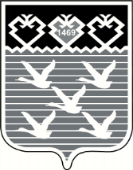 Чăваш РеспубликиШупашкар хулиндепутатсен Пухăвĕконтрольный орган ГОРОДА ЧЕБОКСАРЫ - 
КОНТРОЛЬНО-СЧЕТНая ПАЛАТа контрольный орган ГОРОДА ЧЕБОКСАРЫ - 
КОНТРОЛЬНО-СЧЕТНая ПАЛАТа контрольный орган ГОРОДА ЧЕБОКСАРЫ - 
КОНТРОЛЬНО-СЧЕТНая ПАЛАТа ул. К. Маркса, д. 36, г. Чебоксары, Чувашская Республика, 428000тел. (8352) 23-51-72, 23-51-73, факс (8352) 23-51-61, E-mail:gcheb_chgsd10@cap.ru, gcheb_chgsd11@cap.ruул. К. Маркса, д. 36, г. Чебоксары, Чувашская Республика, 428000тел. (8352) 23-51-72, 23-51-73, факс (8352) 23-51-61, E-mail:gcheb_chgsd10@cap.ru, gcheb_chgsd11@cap.ruул. К. Маркса, д. 36, г. Чебоксары, Чувашская Республика, 428000тел. (8352) 23-51-72, 23-51-73, факс (8352) 23-51-61, E-mail:gcheb_chgsd10@cap.ru, gcheb_chgsd11@cap.ru